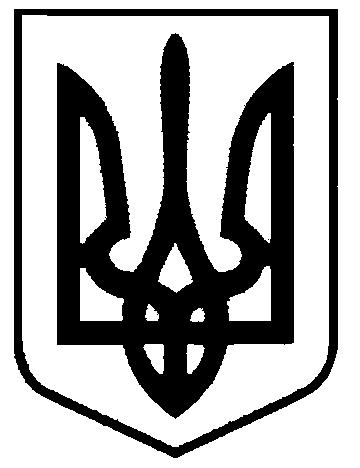 СВАТІВСЬКА МІСЬКА РАДАШОСТОГО СКЛИКАННЯТРИДЦЯТЬ П’ЯТА  СЕСІЯРІШЕННЯвід  «9»  жовтня  2015 р.    	                                                          м. Сватове                                   «Про надання дозволу КП «Сватове-благоустрій»на передачу в позику майнового комплексупо кв. Залізничників, 2а м. Сватове»	Розглянувши звернення КП «Сватове-благоустрій» та  додані документи про надання дозволу на передачу в позику майнового комплекс (адміністративна будівля, майстерня, гаражі, пилорама, погріб, туалети, склади, підсобна будівля, огорожа)  по кв. Залізничників, 2а м. Сватове для розміщення Громадській організації «Кінно-спортивний клуб «Юнацька слобода» (код 40030507),  враховуючи, потребу в забезпеченні дозвілля дітей м. Сватове та району, розвитку спорту, виховання  любові та поваги до тварин,   керуючись ст. 26 Закону України «Про місцеве самоврядування в Україні, Порядком  укладання договорів позички (безоплатного користування) нерухомого майна загальної власності територіальної громади міста, затвердженим рішенням 4 сесії Сватівської міської ради 6 скликання від 19.04.2011 рокуСватівська міська рада ВИРІШИЛА:Надати КП «Сватове - благоустрій» дозвіл на передачу в позичку майнового комплекс (адміністративна будівля, майстерня, гаражі, пилорама, погріб, туалети, склади, підсобна будівля, огорожа)  по кв. Залізничників, 2а м. Сватове загальною площею 763,9 кв.м.,  для розміщення Громадській організації «Кінно-спортивний клуб «Юнацька слобода» (код 40030507).КП «Сватове-благоустрій» укласти з ГО «Кінно-спортивний клуб «Юнацька слобода» договір позички строком на 3 роки. Контроль за виконанням даного рішення покласти на комісію з питань  будівництва, благоустрою, житлово-комунального господарства, земельних відносин та екологіїСватівський міський голова                                          Є.В. Рибалко